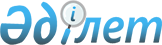 "Қазақстан Республикасы мен Вьетнам Социалистік Республикасы арасындағы ұстап беру туралы шартты ратификациялау туралы" Қазақстан Республикасы Заңының жобасы туралыҚазақстан Республикасы Үкіметінің 2017 жылғы 13 қарашадағы № 733 қаулысы
      Қазақстан Республикасының Үкіметі ҚАУЛЫ ЕТЕДІ:
      "Қазақстан Республикасы мен Вьетнам Социалистік Республикасы арасындағы ұстап беру туралы шартты ратификациялау туралы" Қазақстан Республикасы Заңының жобасы Қазақстан Республикасының Парламенті Мәжілісінің қарауына енгізілсін. ҚАЗАҚСТАН РЕСПУБЛИКАСЫНЫҢ ЗАҢЫ  Қазақстан Республикасы мен Вьетнам Социалистік Республикасы арасындағы ұстап беру туралы шартты ратификациялау туралы 
      2017 жылғы 15 маусымда Ханойда жасалған Қазақстан Республикасы мен Вьетнам Социалистік Республикасы арасындағы ұстап беру туралы шарт ратификациялансын.
					© 2012. Қазақстан Республикасы Әділет министрлігінің «Қазақстан Республикасының Заңнама және құқықтық ақпарат институты» ШЖҚ РМК
				
      Қазақстан Республикасының
Премьер-Министрі

Б. Сағынтаев
Жоба
      Қазақстан Республикасының
Президенті
